Сумська міська радаВиконавчий комітетРІШЕННЯ
          Розглянувши заяву громадянки ОСОБА 1 та надані документи, відповідно до статті 158 Сімейного кодексу України, пункту 73 Порядку провадження органами опіки та піклування діяльності, пов’язаної із захистом прав дитини, затвердженого постановою Кабінету Міністрів України від 24.09.2008 № 866 «Питання діяльності органів опіки та піклування, пов’язаної із захистом прав дитини», враховуючи рішення комісії з питань захисту прав дитини  від 26.11.2020, протокол № 17, керуючись підпунктом 4 пункту «б» частини першої статті 34, частиною першою статті 52 Закону України «Про місцеве самоврядування в Україні», виконавчий комітет Сумської міської радиВИРІШИВ:Визначити спосіб участі ОСОБА 1 у вихованні доньки, ОСОБА 2,           ДАТА 1, у формі систематичних побачень з дитиною, а саме: з 8-00 суботи до 17-00 години  неділі з ночівлею у матері без присутності батька, через тиждень кожного місяця. Зустрічі проводити за попередньою домовленістю з батьком дитини, з урахуванням стану здоров’я дитини, її бажання, інших обставин, що мають істотне значення. Міський голова                                                                            О.М. ЛисенкоПодопригора 701-915Надіслати: Подопригорі В.В. - 3 екз.  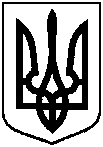 Про визначення способу участі у вихованні дитини